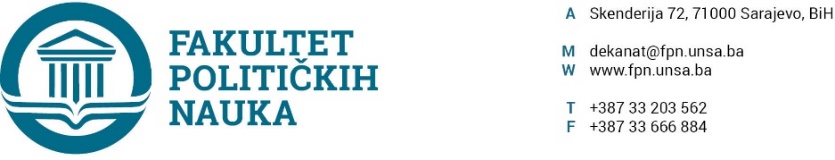 Broj: 02-1- ****- /21Datum:15.06.2021.Na osnovu člana 135. stav 5. tačka a) Zakona o Visokom obrazovanju obrazovanju (“Službene novine Kantona Sarajevo” 33/17, 35/20, 40 /20), člana 104. Statuta Univerziteta u Sarajevu, člana 7. stav 3. Pravilnika o ekvivalenciji ranije stečenih akademskih titula, naučnih i stručnih zvanja, Zaključka Komisije za provođenje postupka ekvivalencije od 10.06.2021. godine, Vijeće Fakulteta Političkih nauka Univerziteta u Sarajevu, po prethodnoj saglasnosti sekretara, dana 15.06.2021. godine, donosi:ODLUKUo ekvivalenciji ranije stečenog zvanja kandidata Huskić MuhamedaKandidatu Huskić (Mehmed) Muhamedu, rođenom 24.05.1981. godine u Tešnju, Općina Tešanj, Bosna i Hercegovina, dodjeljuje se 300 ECTS studijskih bodova za završen četverogodišnji predbolonjski studij na Odsjeku ODBRANE I SIGURNOSTI, što predstavlja ekvivalent završenom drugom ciklusu bolonjskog studija, te mu  se dodjeljuje stručno zvanje „MAGISTAR SIGURNOSNIH I MIROVNIH STUDIJA“. Sastavni dio ove Odluke čini Zaključak Komisije za provođenje postupka ekvivalencije od 10.06.2021. godine.Obrazloženje: Komisija za provođenje postupka ekivalencije sačinila je, dana 10.06.2021. godine, Zaključak kojim se kandidatu Huskić (Mehmed) Muhamedu, rođenom 24.05.1981. godine u Tešnju, Općina Tešanj, Bosna i Hercegovina, dodjeljuje 300 ECTS studijskih bodova za završen četverogodišnji predbolonjski studij na Odsjeku ODBRANE I SIGURNOSTI, što predstavlja ekvivalent završenom drugom ciklusu bolonjskog studija, te mu  se dodjeljuje stručno zvanje „MAGISTAR SIGURNOSNIH I MIROVNIH STUDIJA“. Zaključak je dostavljen Vijeću Fakulteta na daljnje postupanje. Vijeće Fakulteta je dana 15.06.2021. godine usvojilo predmetni Zaključak, te je donesena odluka kao u izreci.Pouka o pravnom lijeku: Protiv ove odluke može se podnijeti prigovor Senatu Univerziteta. Odluka Senata je konačna.DEKAN______________Prof. dr. Sead TurčaloDostaviti:KandidatuStudentska služba a/aMaterijal za Vijeće